Единый государственный экзамен по ОБЩЕСТВОЗНАНИЮИнструкция  по выполнению работыЭкзаменационная работа состоит из двух частей, включающих в себя 29 заданий.  Часть 1 содержит 20 заданий  с  кратким  ответом.  Часть  2 содержит 9 заданий с развёрнутым ответом.На выполнение экзаменационной работы по обществознанию отводится 3 часа 55 минут (235 минут).Ответом к заданиям части 1 является слово  (словосочетание), цифра или последовательность цифр. Ответ запишите по приведённым ниже образцам в поле ответа в тексте работы без пробелов, запятых и других дополнительных символов, а затем перенесите в бланк ответов № 1.*••••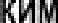 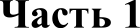    Запишите слово, пропущенное в таблице.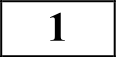 Виды деятельности 		!  /i/\ О Р  4  Л b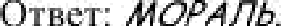 Qтяет: 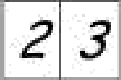 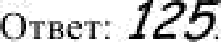 " 231251  3 2 3  t I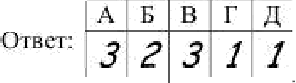 Ответ:   	Задания части 2 (21—29) требуют полного ответа (дать объяснение, описание или обоснование; высказать и аргументировать собственное мнение). В бланке ответов № 2 укажите номер задания и запишите его полное решение. Выполняя последнее задание работы, Вы можете проявить свои знания и  умения  на  том  содержании,  которое для  Вас  более привлекательно.Все  бланки  ЕГЭ  заполняются  яркими  чёрными чернилами.Допускается использование гелевой, или капиллярной, или перьевой ручек.При  выполнении  заданий  можно  пользоваться черновиком.Записи в черновике не учитываются при оценивании работы. Баллы,  полученные  Вами  за  выполненные задания,суммируются. Постарайтесь выполнить как можно больше заданий и набрать наибольшее количество баллов.Желаем успеха.!   В приведённом ниже ряду найдите понятие, которое является обобщающим для всех остальных представленных понятий. Запишите это слово или словосочетание.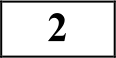 Дистанционное обучение, международные связи, тенденция интернационализации, современное общество, взаи.яопроникновение культур.Ответ:   	   Ниже приведён перечень терминов. Все они, за исключением двух, относятся к процессу познания.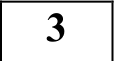 1)    бееспособность,  2) истина;  3) гипотеза, 4) производительность,5) субъектмвность; 6) сужденме; 7) умозаключение.Найдите два термина, «выпадающих» из общего ряда, и запишите в таблицу цифры, под которыми они указаны.Ответ:	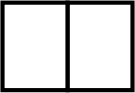    Выберите верные суждения  о  человеке как личности и запишите цифры,  под которыми они указаны.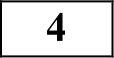 i)	О человеке как личности говорит его способность к продолжению рода.Человека как личность отличает умение защищаться от врагов.Человеку как личности свойственна способность создавать новые предметы, не имеющие природных аналогов.Человек	как	личность	обладает	способностью	преобразовывать природную среду.Человек как личность формируется в процессе социализации.Ответ:  	   Установите соответствие между социальным фактом и сферой общественной жизни, которую этот факт иллюстрирует: к каждой позиции, данной в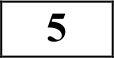 первом столбце, подберите соответствующие позиции из второго столбца.СОЦИАЛЬНЫЙ ФАКТ	СФЕРА ЖИЗНИ ОБЩЕСТВАА)   увеличение прибыли фирмы	1)   духовнаяБ)   изменение положения человека в	2)   политическая обществе в связи с повышением	3)   социальная квалификации и получением новой	4)   экономическаяДОЛЖНОСТИВ) обсуждение парламентом законопроектаF) телепередача о жизни знаменитого архитектораД)   объявление амнистииЗапишите в таблицу выбранные цифры под соответствующими буквами.Ответ:	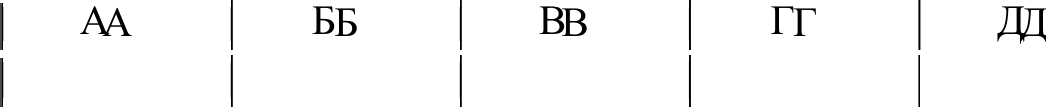    Ученые разгадали тайны многих болезней, установив, что инфекционные заболевания	вызываются	различными	вирусами	и	болезнетворными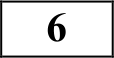 бактериями. Это позволило разработать действенные лекарственные препараты и предотвращать массовые эпидемии многих заболеваний. Какие функции науки проиллюстрированы этим примером? Запишите цифры, под которыми она указаны.мировоззренческая;познавательная;социальная;производственная;прогностическая;образовательная.Ответ:   	   Выберите верные суждения об экономическом ростеи запишите цифры, под которыми они указаны.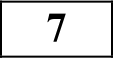 Рост BBП всегда свидетельствует об экономическом росте в стране. Доступность природных ресурсов более высокого качества является и условием, и показателем экстенсивного экономического роста.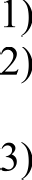 Необходимость привлечения дополнительных работников свидетельствует об экстенсивном экономическом росте.Научная организация труда — показатель интенсивного экономического роста.Об интенсивном экономическом росте можно судить по совершенствованию профессионального мастерства работников.Ответ:     	   Остановите соответствие между примерами и факторами производства: к каждой позиции, данной в первом столбце, подберите соответствующую позицию из второго столбца.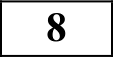    Найдите в приведенном ниже списке примеры функционирования рынка капитала? Запишите цифры, под которыми они указаны.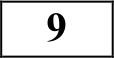 исходя из объема клиентских заказов, автомобильный рынок должен сохранять стабильностьпациенты готовы платить большую цену, чтобы получить медицинскую помощь лучшего качествав условиях финансового кризиса произошло снижение курса акций крупных компаний;за достаточно короткий промежуток времени сложился современный рынок образовательных услугпяти банкам запретили продажу облигаций в евро и выпуск акций в пользу европейских инвесторовснижение рынка традиционной телефонной связи компенсирует доходы от услуг мобильной связи и передачи данныхОтвет:   	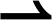 ПРИМЕРЫА) здания заводских цехов, заводские  помещенияБ)   орудия трудаВ) запасы минерального сырья Г)   численность работников,ФАКТОРЫ   ПРОИЗВОДСТВАкапитал;земля;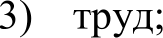 4)   предпринимательство.130На рисунке отражена ситуация на рынке услуг мобильной связи (Р — цена, Q количество  услуг).  Ряд  компаний-операторов  предложили потребителямновую услугу. Проанализируйте изменение спроса на неё.Какие из перечисленных факторов могут вызвать такое изменение? Запишите цифры, под которыми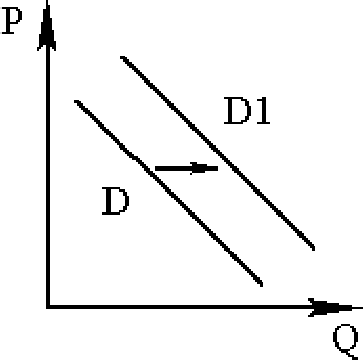 занятых в производствеД) умение организовать П]ЭОИЗВОДСТВОЗапишите в таблицу выбранные цифры под соответствующими буквами.Ответ: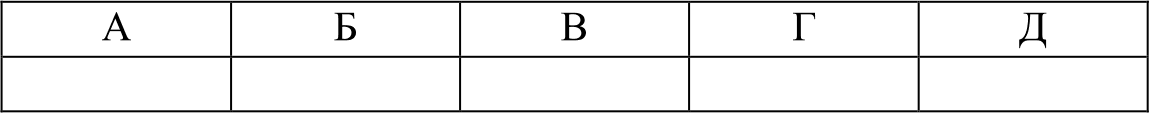 они указаны.	D1компании — операторы неверно установили цену	D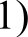 услуги, это отпугнуло потребителейпотребители оценили полезность услуги    компании-операторы	не	смогли	обеспечить высокое качество предлагаемой услуги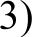 доходы населения существенно вырослиуменьшение издержек на оказание услуг связи Ответ:   	   Выберите  верные  суждения  о  моральных нормах  и запишите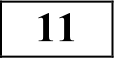 цифры, под которыми они указаны.Моральные нормы, в отличие от правовых социальных норм, всегда предъявляются в письменном виде.Моральные нормы обеспечиваются общественным мнением.Моральные нормы передаются из поколения в поколение.Моральные	нормы	способствуют	социализации	подрастающего поколения.Моральные нормы вырабатываются и предъявляются государством.Ответ:     	132		Социологи опросили 23-летних работающий юношей и девушек страны Z. Им задавали вопрос: «Зачем Вы работаете, какова Ваша трудовая мотивация?». Полученные результаты (в % от числа опрошенных) представлены в виде диаграммы./-tы, сей час ”7тt›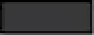 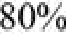                                                                          I1tJOOKO4H ЭТO  Klt X£ДOf.ï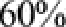 деятельности» и «достаточно знать родной язык».4) Мнение «достаточно знать свой родной язык» свойственно преимущественно самым молодым из опрошенных.    Мнение «зависит от рода деятельности» высказала половина опрошенных в возрасте до 19 лет.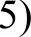 Ответ:   	   Выберите верные суждения о мажоритарной избирательной системе и запишите цифры, под которыми они указаны.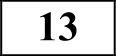 Территория, на которой проводятся выборы, делится на избирательные округа.Каждая из участвующих в выборах партий располагает своих кандидатов в партийном списке в порядке предпочтения.Избиратели голосуют за конкретных кандидатов.Избранным считается кандидат, получивший большинство голосов избирателей.Существует проходной пopoг (процентный барьер), и не преодолевшие его партии не получают места в парламенте.Ответ:   	40%2030%Зависи  i п г щ›даОCЯT0.1ЬTI00THНет, ЛОСТЗТОЧНО знать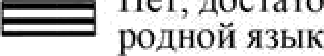 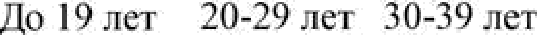 Найдите в приведённом списке выводы, которые можно сделать на основе диаграммы, и запишите цифры, под которыми они указаны.Среди  опрошенных  в возрасте  до 19 лет наиболее  популярно  мнение  онеобходимости знания иностранного языка.Среди тех, кто считает, что необходимость изучения иностранных языков зависит от рода деятельности, больше 20-29-летних, чем 30-39- летних.    Среди 30-39-летних равные доли опрошенных считают, что необходимость владения иностранным языком «зависит от рода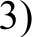    Остановите соответствие между полномочиями, касающимися федеративного устройства РФ, и осуществляющими их субъектами: к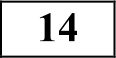 каждой позиции, данной в первом столбце, подберите соответствующие позиции из второго столбца.   Что, согласно Конституции РФ,  является  обязанностями  граждан? Выберите верные положения и запишите цифры, под которыми они указаны.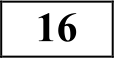 1)   сохранять   природу   и   окружающую    среду,   бережно   относиться   кприродным  богатствамПОЛНОМОЧИЯА)   регулирование и защита прав исвобод человека и гражданина;Б) принятие и изменение федеральных законов;В) выполнение международных договоров Российской Федерации;F) осуществление мер по борьбе с катастрофами;Д)   судоустройство.СУБЪЕКТЫ ВЛАСТИРоссийская Федерация;Российская Федерация и субъекты Российской Федерации (совместное ведение)платить законно установленные налоги и сборызащищать Отечествоучаствовать в культурной жизни и пользоваться учреждениями культурыполучать социальные пособия, установленные закономучаствовать в отправлении правосудияОтвет:     	   Степану 11 лет. Найдите в приведенном списке положения, отражающие его правовой статус. Запишите цифры, под которыми они указаны.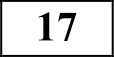 1) право на образованиеЗапишите в таблицу выбранные цифры под соответствующими буквами.Ответ:	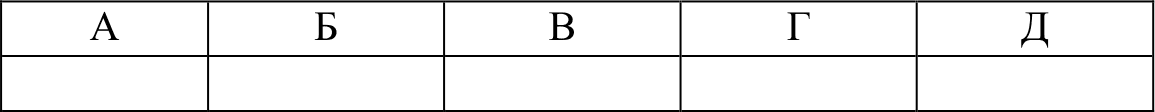    Найдите в приведенном ниже списке примеры рационально — легального политического лидерства.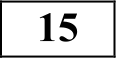 Запишите  цифры,  под  которыми  они уьазаны.Во главе политической  партии оказался лидер по призванию,  народныйправо быть заслушанным в ходе судебного разбирательстваправо совершения мелких бытовых сделокправо без согласия родителей распоряжаться заработкомправо самостоятельно обращаться в суд для защиты своих интересовправо давать согласие на усыновление или передачу в приемную семьюОтвет:		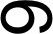 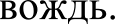 2)    Монарх в выборе своих решений опирается на обычаи и традиции.    Глава государства осуществляет свою власть исключительно на основе законов.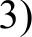 4)	Журналисты  отметили,  что нового главу государства  отличает высокая уверенность в себе, убежденность в своих собственных представлениях.    Политическую власть в стране возглавил человек неординарный, нравственно сильный.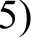 6)	Соответствующие  положения   принятой   конституции четко  очертили властные полномочия лидера.Ответ:  	138	Остановите  соответствие  между  правами супругов и видами прав: к каждой позиции, данной в первом столбце, подберите соответствующую позицию из второго столбца   Найдите в приведенном ниже списке правонарушения, которые влекут за собой уголовную ответственность. Запишите цифры, под которыми указаны  соответствующие документы.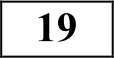 ПPABA    право каждого из супругов по своему желанию выбирать при заключении брака фамилию одного из них в качестве общей фамилии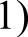 2) равенство супругов в вопросах материнства и отцовства, воспитания      и    образованияВИДЫ ПPABличные праваимущественные права    Невыполнение строительной организацией условий договора на ремонт квартиры.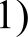 2)   Приведение в негодность транспортных средств или путей сообщения.) Хищение или вымогательство наркотических или психотропных веществ.Нарушение правил пожарной безопасности, выявленное инспектором.Вымогательство.Заведомо ложное сообщение об акте терроризма.детей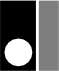     право собственности одного из супругов	на	награды денежные		призы,	ценные подарки, полученные им за спортивные достижения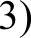 право	владеть	вещами, приобретенными в бракесвобода каждого из супругов в выборе рода занятий, профессии,  места  пребывания и жительстваЗапишите в таблицу выбранные цифры под соответствующими буквами. Ответ: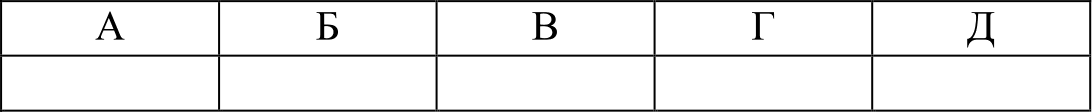 Ответ:   	   Прочитайте приведённый ниже текст, в котором пропущен ряд слов.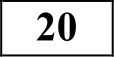 Выберите из предлагаемого списка слова, которые необходимо вставить наместо пропусков.«Из всех видов 	(А),  доступных человечеству, наиболее точным,  следовательно,  и  наиболее  ценным  для ycпexa его 	(Б) является наука.В чем же специфика науки?Во-первых, наука — это знание объективное.  Она стремится отразить 	(В) таким,  каков он есть на самом деле, а не таким, как он нам представляется или каким бы мы хотели его видеть. Учёный не имеет права позволять своим предпочтениям, симпатиям,  антипатиям,   эмоциям   или  чему   бы  то  ни  было  вторгаться в 	(Г).  Во-вторых, наука — знание рациональное.  Это значит, что любое 		(Д)   должно быть обосновано.  Всякое утверждение науки требует 			(Е)  и проверки».Слова  в  списке  даны  в  именительном  падеже.  Каждое   слово   может быть использовано только один раз.Выбирайте последовательно одно слово за другим, мысленно заполняя каждый пропуск. Обратите внимание  на  то,  что  слов  в  списке  больше, чем Вам потребуется для заполнения пропусков.Список терминов:деятельностьобщениесоциальная группаинтересзнаниедоказательствонаучное положениеисследованиеокружающий мирВ данной ниже таблице приведены буквы, обозначающие пропущенные слова. Запишите в таблицу под каждой буквой номер выбранного Вами слова.Ответ:Часть 2Для записи ответов на задания этой части (21—29) используйте БЛАНК OTBETOB Х• 2. Запишите сначала номер задания (21, 22 и т.д.), а затем развёрнутый ответ на него. Ответъі записывайте чётко  и разборчиво.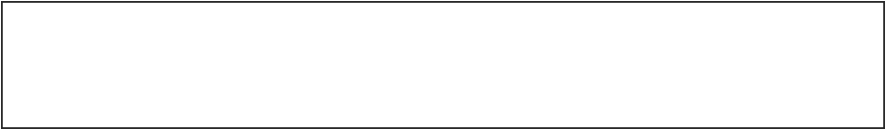 Прочитайте текст и выполните задания 21-24.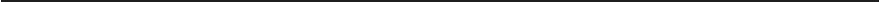 В экстенсивном земледелии, основанном на минимизации затрат на землю и производство, максимизируется использование почвенно- климатических ресурсов. При такой направленности экстенсивное земледелие не способствует экологизации производственного процесса.Наоборот, формирование урожаев основывается, в первую очередь, на расточительном использовании естественного плодородия почв, что ведет к их истощению.Мировой опыт свидетельствует о том, что интенсивный путь преобразований в сельском хозяйстве в настоящее время является основным. Ещё в 1960-1980-xx годах увеличение производства зерновых в мире на 1/5 происходило вследствие расширения площадей, а на 4/5 — в результате повышения урожайности. В экономически развитых странах эта доля составляла 86% (в Западной Европе — 100%), а в развивающихся странах —77% (в Африке и Латинской Америк—е	46-48%).При интенсивном земледелии только 10% урожая формируется за счет естественного плодородия почв. Интенсификация и, прежде всего, оптимизация питания «смягчают», но не исключают влияния гидрометеорологических условий на продуктивность сельскохозяйственных культур. Удобрения и средства защиты растений почти на 50% обеспечивают формирование урожая. Если добавить к этому прирост урожая за счет использования интенсивных сортов и семян высоких кондиций, то получается, что '/‹ урожая определяется рассмотренными факторами интенсификации. При этом продуктивность пашни должна составить не менее 40-50 центнеров с га. Такой погектарный сбор полностью согласуется с ожидаемым в 2025 году мировым производством зерна на уровне около 4 млрд тонн.Ситуация со снабжением человечества необходимым количеством продуктов питания уже во второй половине 20-го века могла бы стать катастрофической, если бы аграрной наукой не были бы найдены и реализованы пути значительного и быстрого повышения урожайности сельскохозяйственных культур на основе интенсификации земледелия.Вместе с тем при оценке возможностей интенсивного пути развития сельского хозяйства необходимо учитывать, что потенциал традиционных путей интенсификации сельскохозяйственного производства в значительной степени уже исчерпан. Перспективы интенсификации в первую очередьсвязаны с той технологической революцией, которую переживает сельское хозяйство экономически развитых стран Запада, прежде всего США.(А.А. Кайгородцев)Назовите два пути развития земледелия, которые сравнивает автор. Какой из них в настоящее время является основным? Сформулируйте в одной фразе его отличительную особенность.Назовите любые три фактора повышения (объемов?) сельскохозяйственного производства, указанные в тексте. (+ 1 вопрос в задание)   О каком вкладе науки в решение продовольственной проблемы говорится в тексте? В какой роли выступила аграрная наука по отношению к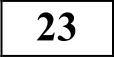 сельскому хозяйству? Приведите любой собственный пример реализации наукой данной роли.   Автор связывает перспективы интенсификации с технологической революцией, которую переживает хозяйство экономически-развитых стран Запада. Опираясь на полученные знания, укажите, в чем эта революция проявляется. (Назовите любые три проявления).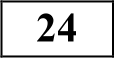     Какой	смысл	обществоведы	вкладывают	в   понятие	«социальный контроль»?  Привлекая  знания  обществоведческого  курса,  составьте два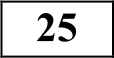 предложения: одно предложение с информацией о видах социального контроля, () , и одно предложение, раскрывающее особенности одного из видов социального контроля.    Назовите и проиллюстрируйте примерами любые три проявления роли СМИ в современном обществе.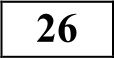 237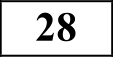 В ходе судебного разбирательства истец К. отказался от своих притязаний и судебный процесс прекратился. Опираясь наобществоведческие знания, определите, о каком виде судопроизводства идет речь. По какому признаку это можно установить? Назовите любые два иных признака судопроизводства данного вида.Вам поручено подготовить развёрнутый ответ по теме «Научное познание». Составьте план, в соответствии с которым Вы будете освещать эту тему. План должен содержать не менее трёх пунктов, из которых два или более детализированы в подпунктах.29a.5	Правоведение	«Право и долг подобны пальмам, которые не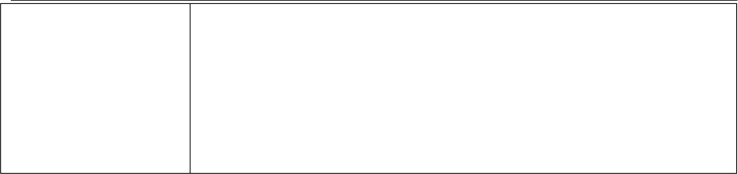 приносят плодов, если не растут одна рядом с другой». (Г. Ламенэ).239	Выберите одно из предложенных ниже высказываний, раскройте его смысл в  форме  мини-сочинения,  обозначив  при  необходимости   разные аспекты поставленной автором проблемы (затронутой темы). Приизложении своих мыслей по поводу поднятой проблемы (обозначенной темы), при аргументации своей точки зрения используйте знания,полученные при изучении курса обществознания, соответствующие понятия, а также факты общественной жизни и собственный жизненный опыт. (В качестве фактической аргументации приведите  не  менее  двух примеров из различных источников.)29a.1	Философия	«Затеяв спор настоящего с прошлым, мы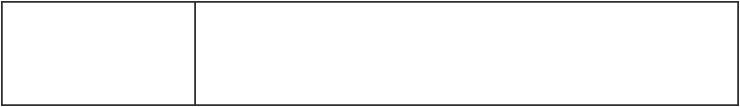 обнаружим, что потеряли будущее». (У. Черчилль).29a.2	Экономика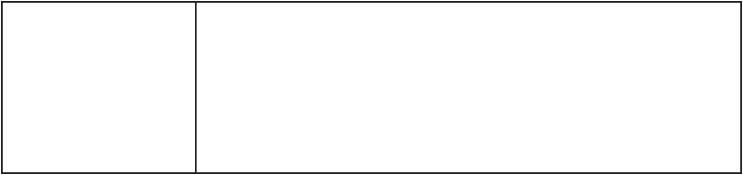 29a.3	Социология,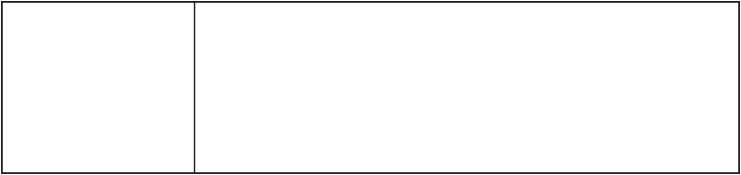 социальнаяПСИХОЛОГИЯ«Государственные доходы — это часть, выделяемая каждым гражданином из своего имущества для того, чтобы спокойно пользоваться остальным».  (Ш.Л. Монтескье).«Счастье личности вне общества невозможно, как невозможна жизнь растения, выдернутого из земли и брошенного на бесплодный песок». (А.Н. Толстой).29a.4	Политология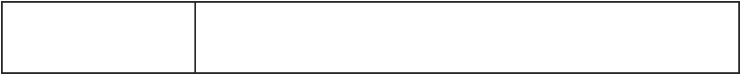 «Ответственност—ьэто та цена, которую мыплатим за власть». (У. Черчилль).Система оценивания  экзаменационной работы  по обществознаниюЧасть 1Задания 1—3, 10, 12 оцениваются 1 баллом. Задание считается выполненным  верно,  если  ответ  записан  в  той  форме,  которая указана в инструкции по выполнению задания.Правильное выполнение заданий 4—9, 11, 13—20 оценивается 2 баллами. Эти задания оцениваются следующим образом:  полное правильное выполнение задания — 2 балла; выполнение задания с одной ошибкой  (одной  неверно  указанной,  в  том  числе  лишней,  цифрой наряду со всеми верными цифрами) НЛИ неполное выполнение задания (отсутствие одной необходимой цифры) — 1 балл; неверное выполнение задания (при указании двух или более ошибочных цифр)    0 баллов.Часть 2Критерии оценивания заданий с развёрнутым ответомВ экстенсивном земледелии, основанном на минимизации затрат на землю и производство, максимизируется использование почвенно- климатических ресурсов. При такой направленности экстенсивное земледелие не способствует экологизации производственного процесса.Наоборот, формирование урожаев основывается, в первую очередь, на расточительном использовании естественного плодородия почв, что ведет к их истощению.Мировой опыт свидетельствует о том, что интенсивный путь преобразований в сельском хозяйстве в настоящее время является основным. Ещё в 1960-1980-xx годах увеличение производства зерновых в мире на 1/5 происходило вследстие расширения площадей, а на 4/5 — в результате повышения урожайности. В экономически развитых странах эта доля составляла 86% (в Западной Европе — 100%), а в развивающихсястранах—  77% (в Африке и Латинской Америк—е	46-48%).При интенсивном земледелии только 10% урожая формируется за счет естественного плодородия почв. Интенсификация и, прежде всего, оптимизация питания «смягчают», но не исключают влияния гидрометеорологических условий  на продуктивность сельскохозяйственных культур. Удобрения и средства защиты растений почти на 50% обеспечивают формирование урожая. Если добавить к этому прирост урожая за счет использования интенсивных сортов и семян высоких кондиций, то получается, что ’/‹ урожая определяется рассмотренными факторами интенсификации. При этом продуктивность пашни должна составить не менее 40—50 центнеров с га. Такой погектарный сбор полностью согласуется с ожидаемым в 2025 году мировым производством зерна на уровне около 4 млрд тонн.Ситуация со снабжением человечества необходимым количеством продуктов питания уже во второй половине 20-гo века могла бы стать катастрофической, если бы аграрной наукой не были бы найдены и реализованы пути значительного и быстрого повышения урожайности сельскохозяйственных культур на основе интенсификации земледелия.Вместе с тем при оценке возможностей интенсивного  пути развития сельского хозяйства необходимо учитывать, что потенциал традиционных путей интенсификации сельскохозяйственного производства в значительной степени уже исчерпан. Перспективы интенсификации в первую очередь связаны с той технологической революцией, которуюпереживает сельское хозяйство экономически развитых стран Запада, прежде всего США.(А.А. Кайгородцев)2   Назовите  два пути развития  земледелия,  которые сравнивает  автор. Какой из них в настоящее время является основным? Сформулируйте в одной фразе его отличительную   особенность.232		Назовите любые три фактора повышения сельскохозяйственного производства, указанные в тексте.231	О каком вкладе науки в решение продовольственной проблемы говорится в тексте? В какой роли выступила аграрная наука по отношению к сельскому хозяйству? Приведите любой собственный пример реализации наукой данной роли.234Автор связывает перспективы интенсификации с технологической революцией, которую переживает хозяйство экономически-развитых стран Запада. Опираясь на полученные знания, укажите, в чем эта революция проявляется. (Назовите любые три проявления).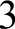 Какой смысл обществоведы вкладывают в понятие «социальный контроль»? привлекая знания обществоведческого курса, составьте два  предложения: одно предложение с информацией о видах социального контроля, опирающейся на знания курса, и одно предложение, раскрывающее особенности одного из видов социального контроля.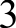 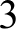 Назовите и проиллюстрируйте примерами любые три проявления роли СМИ в современном обществе.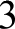 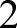 27		В  ходе судебного разбирательства истец К. Отказался от своих притязаний и судебный процесс превратился. Опираясь на обществоведческие знания, определите, о каком виде судопроизводства идет речь. По какому признаку это можно установить? Назовите любые два иных признака судопроизводства данного вида.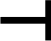 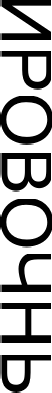 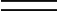 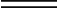 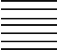 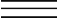 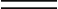 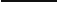 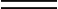 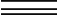 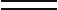 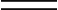 2“ 8Вам поручено подготовить  развёрнутый  ответ  по  теме «Научное познание». Составьте план, в соответствии с которым Вы будете освещать эту тему. План должен содержать не менее трёх пунктов, из которых два или более детализированы в подпунктах.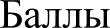 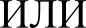 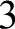 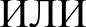 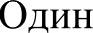 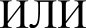    Выберите одно из предложенных ниже высказываний, раскройте его смысл в  форме  мини-сочинения,  обозначив  при  необходимости  разные аспекты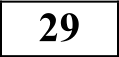 поставленной автором проблемы (затронутой темы). При изложении своих мыслей по поводу поднятой проблемы (обозначенной темы), при аргументации своей точки зрения используйте знания,полученные при изучении курса обществознания, соответствующие понятия, а  также факты  общественной  жизни  и  собственный  жизненный  опыт. (В качестве фактической аргументации приведите  не  менее  двух примеров из различных источников.)Среди критериев, по которым оценивается выполнение задания 29, критерий Kl является определяющим. Если экзаменуемый в принципе не раскрыл (или раскрыл неверно)  смысл  высказывания  и эксперт выставил по  критерию Б1  0 баллов,   то   ответ   дальше   не   проверяется.   По   остальным критериям (K2, КЗ) в протокол проверки заданий с развёрнутым ответом выставляется 0 баллов.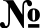 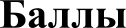 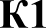 29a.1	Философия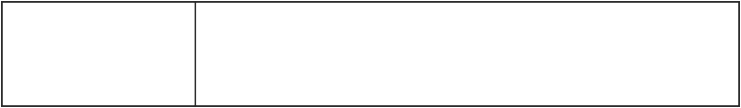 29a.2	Экономика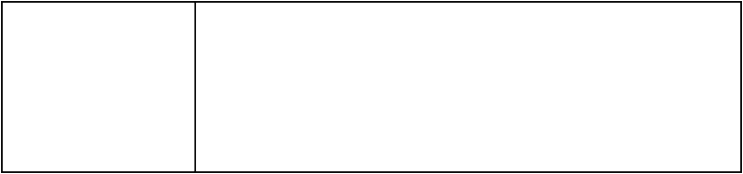 29a.3	Социология,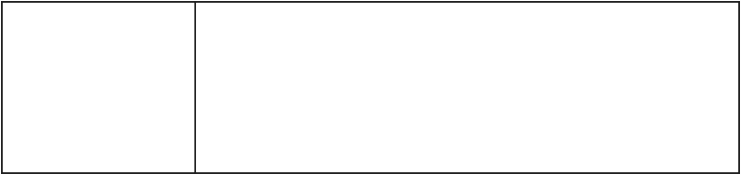 социальнаяПСИХОЯОFИЯ29a.4	Политология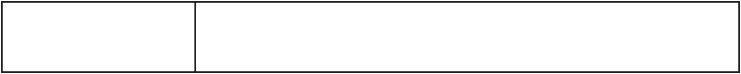 29a.5	Правоведение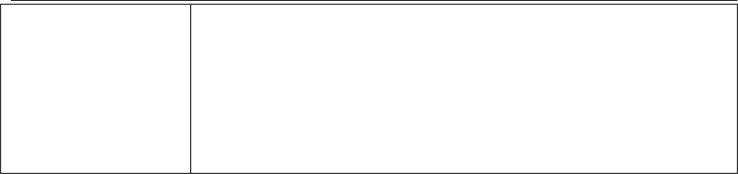 «Затеяв спор настоящего с прошлым, мы обнаружим, что потеряли будущее». (У. Черчилль)«Государственные доходы — это часть, выделяемая каждым гражданином из своего имущества для того, чтобы спокойно пользоваться остальным». (Ш.Л. Монтескьё).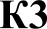 «Счастье личности вне общества невозможно, как невозможна жизнь растения, выдернутого из земли и брошенного на бесплодный песок». (А.Н. Толстой).«Ответственность — это та цена, которую мы платим за власть». (У. Черчилль).«Право и долг подобны пальмам, которые не приносят плодов, если не растут одна рядом с другой». (F. Ламенэ).В соответствии с Порядком проведения государственной итоговой аттестации по образовательным программам среднего общего образования (приказ Минобрнауки России от 26.12.2013 № 1400 зарегистрирован Минюстом России 03.02.2014 № 31205)«61. По результатам первой и второй проверок эксперты независимо друг от друга выставляют баллы за каждый ответ на задания экзаменационной работы ЕГЭ с развёрнутым ответом...62. В случае существенного расхождения в баллах, выставленных двумя экспертами, назначается третья проверка. Существенное расхождение в баллах определено в критериях оценивания  по  соответствующему учебному предмету.Эксперту, осуществляющему третью проверку, предоставляется информация о баллах, выставленных экспертами, ранее проверявшими экзаменационную работу».1.Если расхождение составляет 2 или более балла в оценивании любого  из  заданий 21—28, то  третий  эксперт  проверяет  только  ответы на те задания (из заданий 21—28), которые вызвали расхождение в оценивании экспертов в 2 или более балла.2.Если расхождение между баллами  двух  экспертов  по любому из критериев K2 и КЗ задания 29 составляет 2 балла, то третий эксперт проверяет ответ только по тем критериям (из критериев K2 и КЗ), по которым расхождение в оценивании двумя экспертами составляет 2 балла.Содержание  верного ответа  и указания  по оцениванию(допускаются иные формулировки ответа, не искажающие его смысла)БаллыПравильный ответ должен содержать следующие элементы:ответ на первый вопрос: интенсивный путь развития земледелия и экстенсивное земледелие;ответ  на  второй   вопрос:   основным является интенсивныйпyTЬ;2) особенность: основная доля урожая формируется не за счет естественного плодородия почв, а за счёт более качественной обработки почв и выращиваемых на них культурЭлементы ответа могут быть приведены в иных, близких по смыслу формулировкахПравильно даны ответы на два вопроса2Правильно дан ответ на один любой вопрос1Ответ неправильный0Максимальный балл2Содержание  верного ответа и указания по оцениванию(допускаются  иные формулировки ответа, не искажающие его смысла)Баллы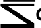 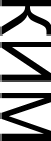 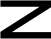 lO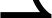 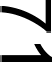 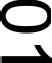 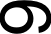 В правильном ответе должны быть указаны следующиеэлементы:вид  cvдoпpoизвoдcтвa    гражданский  процесс;ответ на вопрос, например:— гражданский процесс в своем возникновении, течении и прекращении зависит от воли лица, просящего о восстановлении попранного  гражданского  права;- в условии говорится об истце, истец — участник гражданскогопроцесса;ппизнаки сvдоппоизводства данного вида например:суд не может выйти за пределы притязаний истца и в своем решении превысить их;гражданский  процесс непосредственной целью своей имеетудовлетворение частных интересов;суд в ходе гражданского процесса рассматривает лишь тедоказательства, которые представлены сторонами, но не добывает их сам.lOПравильно указаны сфера, тип стратификации и три критерия3Правильно указаны сфера, тип стратификации и один-два2критерия.ИЛИ Правильно указаны сфера и три критерияПравильно указаны сфера и тип стратификации.1ИЛИ Правильно указаны сфера и один-два критерия.Правильно указана только сфера.0ИЛИ  Сфера  не  указана (указана  неправильно)  независимо отналичия других элементов ответа.ИЛИ Приведены рассуждения общего характера, несоответствующие требованию задания.ИЛИ Ответ неправильныйМаксимальный балл3